ГОДИШЊИ ЕНЕРГЕТСКИ БиЛАНС ПРОИЗВОДЊЕ И ПОТРоШЊе ГЕОТеРМАЛНе  ЕНеРГИЈе(намењено за загревање простора)За 2019. годинуОбавеза давања података темељи се на члану 26. а казнене одредбе за одбијање давања података или давање непотпуних 
и нетачних података на члану 52. Закона о званичној статистици („Сл. гласник РС“, бр. 104/2009). Подаци ће бити коришћени искључиво у статистичке сврхе и неће бити објављивани као појединачни. 
Сви подаци имају карактер пословне тајне.Поштовани,годишњим истраживањем ЕН-4.14 прикупљају се подаци о производњи и потрошњи геотермалне воде и енергије.Уколико не располажете тачним подацима за неку од ставки у табелама, молимо вас да извршите стручну процену. Молимо вас да попуњени подаци буду и званични подаци за ваше привредно друштво.Сви подаци које нам доставите биће коришћени искључиво за израду агрегатних позиција Енергетског биланса геотермалне енергије Републике Србије. Молимо вас да обрасце попуните у два примерка, од којих један задржите за сопствену документацију, а други нам доставите на следећу адресу:РЕПУБЛИЧКИ ЗАВОД ЗА СТАТИСТИКУГрупа за статистику енергетике11050 БеоградУл. Милана Ракића бр.5За евентуалне нејасноће и дилеме при попуњавању овог обрасца можете се обратити Јелени Миливојевић из Групе за статистику енергетике на телефон 011/24-12-922 (локал 324), 011/24-11-852 (директни телефон и факс) или на е-mail адресу: јelena.milivojevic@stat.gov.rsТабела 1. ПРОИЗВОДЊА ГЕОТЕРМАЛНЕ ВОДЕТабела 2. РАСПОДЕЛА ПРЕДАТЕ ГЕОТЕРМАЛНЕ ЕНЕРГИЈЕ                                                                                                                          (ову табелу обавезно попунити ако је дат податак у реду 5. Табеле 1.) 1) Остали потрошачи су: здравствене и образовне установе, административни и пословни објекти, културне институције, итд.Датум  ________________ 2020. годинеШтампано у Републичком заводу за статистику www.stat.gov.rsОбразац ЕН-4.14РЕПУБЛИКА СРБИЈАЗакон о званичној статистици 
(„Службени гласник РС“, број 104/09)Републички завод за статистикуЗакон о званичној статистици 
(„Службени гласник РС“, број 104/09)Шифра истраживања: 007250ПОДАЦИ О ИЗВЕШТАЈНОЈ ЈЕДИНИЦИПОДАЦИ О ИЗВЕШТАЈНОЈ ЈЕДИНИЦИПОДАЦИ О ИЗВЕШТАЈНОЈ ЈЕДИНИЦИПОДАЦИ О ИЗВЕШТАЈНОЈ ЈЕДИНИЦИПОДАЦИ О ИЗВЕШТАЈНОЈ ЈЕДИНИЦИПОДАЦИ О ИЗВЕШТАЈНОЈ ЈЕДИНИЦИПОДАЦИ О ИЗВЕШТАЈНОЈ ЈЕДИНИЦИПОДАЦИ О ИЗВЕШТАЈНОЈ ЈЕДИНИЦИПОДАЦИ О ИЗВЕШТАЈНОЈ ЈЕДИНИЦИПОДАЦИ О ИЗВЕШТАЈНОЈ ЈЕДИНИЦИПОДАЦИ О ИЗВЕШТАЈНОЈ ЈЕДИНИЦИПОДАЦИ О ИЗВЕШТАЈНОЈ ЈЕДИНИЦИПОДАЦИ О ИЗВЕШТАЈНОЈ ЈЕДИНИЦИПОДАЦИ О ИЗВЕШТАЈНОЈ ЈЕДИНИЦИПОДАЦИ О ИЗВЕШТАЈНОЈ ЈЕДИНИЦИПОДАЦИ О ИЗВЕШТАЈНОЈ ЈЕДИНИЦИПОДАЦИ О ИЗВЕШТАЈНОЈ ЈЕДИНИЦИПОДАЦИ О ИЗВЕШТАЈНОЈ ЈЕДИНИЦИПОДАЦИ О ИЗВЕШТАЈНОЈ ЈЕДИНИЦИПОДАЦИ О ИЗВЕШТАЈНОЈ ЈЕДИНИЦИПОДАЦИ О ИЗВЕШТАЈНОЈ ЈЕДИНИЦИПОДАЦИ О ИЗВЕШТАЈНОЈ ЈЕДИНИЦИПОДАЦИ О ИЗВЕШТАЈНОЈ ЈЕДИНИЦИПОДАЦИ О ИЗВЕШТАЈНОЈ ЈЕДИНИЦИПОДАЦИ О ИЗВЕШТАЈНОЈ ЈЕДИНИЦИПОДАЦИ О ИЗВЕШТАЈНОЈ ЈЕДИНИЦИПОДАЦИ О ИЗВЕШТАЈНОЈ ЈЕДИНИЦИПОДАЦИ О ИЗВЕШТАЈНОЈ ЈЕДИНИЦИПОДАЦИ О ИЗВЕШТАЈНОЈ ЈЕДИНИЦИПОДАЦИ О ИЗВЕШТАЈНОЈ ЈЕДИНИЦИПОДАЦИ О ИЗВЕШТАЈНОЈ ЈЕДИНИЦИПОДАЦИ О ИЗВЕШТАЈНОЈ ЈЕДИНИЦИПОДАЦИ О ИЗВЕШТАЈНОЈ ЈЕДИНИЦИПОДАЦИ О ИЗВЕШТАЈНОЈ ЈЕДИНИЦИПОДАЦИ О ИЗВЕШТАЈНОЈ ЈЕДИНИЦИПословно имеПословно имеПословно имеМатични број Матични број ОпштинаМестоМестоУлица и кућни бројУлица и кућни бројУлица и кућни бројУлица и кућни бројТелефонТелефонДелатност Редни број у адресару (попуњава статистика)Редни број у адресару (попуњава статистика)Редни број у адресару (попуњава статистика)Редни број у адресару (попуњава статистика)Редни број у адресару (попуњава статистика)В   О   Д   А1.Експлоатациона издашност на изворуl/secВ   О   Д   А2.Исцрпљена геотермална водаm3 В   О   Д   А3.Технички губици у производњиm3В   О   Д   А4.Геотермална вода предата другим произвођачима топлотеm3В   О   Д   А5.Геотермална вода предата на мерном месту потрошача (=2.-3.-4.)m3В   О   Д   А6.Густинаkg/m31000В   О   Д   А7.Специфична топлота на 60ºСkJ/kg4,190В   О   Д   А8.Улазна (почетна) температура (средња температура геотермалне воде на
улазу у дистрибутивни систем, помешана геотермална вода свих извора)ºCВ   О   Д   А9.Излазна (крајња) температураºCЕ  Н  Е  Р  Г  И  Ј  А1.Предата геотермална енергија на мерном месту потрошача
[(5.*6.*7.*(8.-9.)] / 1000000GJЕ  Н  Е  Р  Г  И  Ј  А2.Губици геотермалне енергије у дистрибутивном системуGJЕ  Н  Е  Р  Г  И  Ј  А3.Предата геотермална енергија (1.-2.) = (4.+5.+6.+7.+8.+9.)GJЕ  Н  Е  Р  Г  И  Ј  А4.ИндустријаGJЕ  Н  Е  Р  Г  И  Ј  А5.ГрађевинарствоGJЕ  Н  Е  Р  Г  И  Ј  А6.СаобраћајGJЕ  Н  Е  Р  Г  И  Ј  А7.ДомаћинстваGJЕ  Н  Е  Р  Г  И  Ј  А8.ПољопривредаGJЕ  Н  Е  Р  Г  И  Ј  А9.Остали потрошачи1)GJНапомена:Образац попунио:Образац попунио:Руководилац:Руководилац:(име и презиме)(име и презиме)(име и презиме)(име и презиме)Контакт телефон:/(обавезно унети и позивни број)(обавезно унети и позивни број)(обавезно унети и позивни број)(обавезно унети и позивни број)(обавезно унети и позивни број)(обавезно унети и позивни број)(обавезно унети и позивни број)(обавезно унети и позивни број)(обавезно унети и позивни број)(обавезно унети и позивни број)(обавезно унети и позивни број)(обавезно унети и позивни број)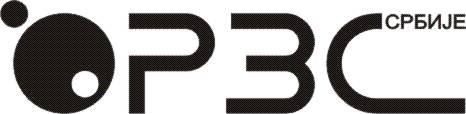 